西日本日独協会　Japanisch-Deutsche Gesellschaft Westjapan2019年10月例会のご案内（オープンな会です。会員以外一般の方々の参加も歓迎いたします。）講演「Hanse- und Universitätsstadt Rostock 600-800」（ハンザ＆大学都市　ロストック　600-800）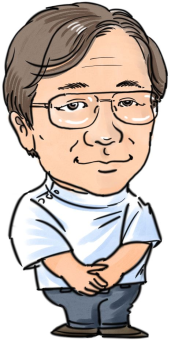 講師　　　宮﨑　亮　　　　　　　　　（みやざきりょう）（外科医・木村病院副院長）今回の卓話者は、1973年から1982年にかけて、ドイツ民主共和国（ＤＤＲ-旧東ドイツ-）に留学し、本年7月には8年ぶりに訪独された。ロストック市は1218年に都市権を得、昨年は800年の記念の年であった。また氏が学んだロストック大学は1419年に開設され、今年はちょうど600年である。卓話では、ロストックを中心として、Ostseeraum （バルト海沿岸地方）の地理と歴史、見どころなど、豊富な資料を基にした話をうかがいます。2014年6月例会「東ドイツでの留学と生活」（年報39号　-2015年-　Ｐ24-28）の続編的はお話になるかも・・・。そして、11月9日は、ベルリンの壁に穴が開いて30年です。ベルリンの壁に関する話題提供も予定しています。西日本日独協会の会員以外の方にもオープンな企画です。ご参加をお待ちします。＊卓話＆懇親会　（どちらも事前申込みが必要です。）日　時：2019年10月26日（土）17:30～20:00（受付17:00～）場　所  ：　講演会：パピヨン24　会議室14　懇親会：パピヨン24　レストラン「&アンド」 （福岡市博多区千代1-17-1パピヨン24/２Ｆ tel:092-633-2002､地下鉄箱崎線千代県庁口4番出口）　　　　講　演　：　17:30～18:30　 参加費　会員無料、非会員のみ500円　 当日徴収　　　　懇 親 会：　18:30～20:00　 参加費　４,000円 （但し学生3,000円）　当日徴収＊お申込み、お問合せ先10月17日（木）までに、下記の「参加申込票」または同内容を、下記の協会事務局宛に、メール、郵送またはファックスにてお送りください。（なお、10月21日（月）以降キャンセルの場合は、懇親会費の支払いをお願いします。）【事務局】 〒810-0012　福岡市中央区白金2-9-6　城島印刷株式会社 気付Fax(&Tel): 092-524-0059　(電話対応は金曜12:00～15：00のみ)   E-mail: info@jdg-nishinihon.org･･･････････････････････････････････････････････････････････････････････････････････10月例会「参加申込票」　10月17日(木)までにご提出ください！①氏名（フリガナ）＿＿＿＿＿＿＿＿＿＿＿＿＿＿＿＿＿＿＿＿＿＿＿＿＿＿＿＿＿＿＿＿②連絡先　Tel ＿＿＿＿＿＿＿＿＿＿＿＿＿＿　 　E-mail ＿＿＿＿＿＿＿＿＿＿＿＿＿＿　　　　　　　　　　  該当する欄にチェックを入れてください。③所属区分　□会員　  □ドイツ語教室受講生　  □一般（所属名など:　　　　　　　　）